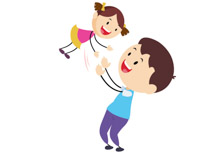 Spoštovani staršiOŠ Videm, podružnice Leskovec in Sela ter otrok vrtca,vabimo vas na predavanje z naslovom:Postanimo navdihujoči starši za svoje otroke,ki bo v torek, 8. 11. 2016,ob 17. uri v dvorani Občine Videm.Predavala bo poznavalka vzgoje otrok po filozofiji znanega terapevta Jesperja Juula. Predavanje bo jedrnato, živahno in podkrepljeno s praktičnimi primeri, tako da bo prav vsak dobil košček koristnega zase in za svoje otroke.mag. Robert Murko,ravnatelj